pdf orderform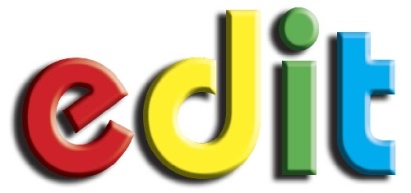 	School/Organisation: ........................................................................................................	Contact person: ..............................................	Order number: .................................	Postal address:  ...............................................	Date of order: ..................................	 ...............................................	...............	Please supply:pdfs are supplied on DVD with all support files. Prices include GST. A charge of $15 is added for post and packaging.Per licenseNo of licensesLeading TechnologyWhole book $9.90Leading TechnologyUnits (please specify):$1.50 ea.ICT Activities (Office 07/CS3)Whole book $7.50ICT Activities (Office 07/CS3)Units (please specify):$1.50 ea.OtherTitle (please specify):$7.50OtherUnits (please specify):$1.50 ea.